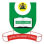 NATIONAL OPEN UNIVERSITY OF NIGERIAPLOT 91, CADASTRAL ZONE, NNAMDI AZIKIWE EXPRESSWAY, JABI - ABUJAFACULTY OF SCIENCESDEPARTMENT OF PURE AND APPLIED SCIENCE				        2018_2 SEMESTER EXAMINATIONCOURSE CODE: 		PHY 303COURSE TITLE: 		SPECIAL RELATIVITYCREDIT UNIT               2TIME ALLOWED 	          (2 HRS)INSTRUCTION: 		Answer question 1 and any other three questionsQUESTION 1(a)(i) Explain what you understand by the term inertial reference frame of reference.4 marks(ii) Show that Newton’s second law of motion is invariant under Galilean transformation.6 marks(b)(i)A swimmer can swim with a speed  in the still water of a lake. In a stream in which the speed of the current is  (which, we assume, is less than), the swimmer can also swim with a speed  relative to the water in the stream. Suppose the swimmer swims upstream a distance  which is equal to the width of the stream and then returns downstream to the starting point. Find the time taken to make the round trip and compare it with the round trip time taken to swim straight across the stream. 8 marks(ii) The equation of an electromagnetic wave in free space is given asShow that this equation is not invariant under Galilean transformation.7 marksQUESTION 2 (a)  A sample of radioactive material at rest in the laboratory ejects two electrons in opposite directions. One of the electron has a speed of 0.6c and the other has a speed of 0.7c, as measured by a laboratory observer. According to classical velocity transformations, what will be the speed of one electron as measured from the other   4 marks(b) A man in a boat moving at constant speed of 50km/h relative to the shore throws an object in the forward direction with a speed of 20.5km/h. What is the speed of the object as measured by an observer at rest at the shore. 4 marks     (c)(i) In a Michelson-Morley experiment, the lengths of the arms of the interferometer was           found to be  and the wavelength of light used was. Calculate the total         expected fringe shift when the apparatus is rotated through. Take the orbital speed of          the earth to be . 		4  marks         (ii) Briefly discuss two viewpoints that were suggested to retain the ether concept. 3 marksQUESTION 3a. Observer O’ moving with a speed of 0.8c relative to a space platform, travels   	to a x-century which, at a distance of 4 light years, is the nearest star to the      platform. When he reaches the space platform, compare his age with that of his twin brother O, who has stayed on the platform. 8marksb. A passenger in a train moving at 20km/h looks out and sees a man standing      on the platform of the station at t = t’ = 0. Twenty five seconds after, the 	man on the platform determines that a bird flying in the same direction as 	the train is 750m away. What is the average speed of the bird as determined         by the passenger. 	7marksQUESTION 4a. Calculate the energy of an electron in joules and electrons – volts     [hints: Eo =  moc2, 1ev = 1.6×10-19J] (8 marks)b. Calculate the velocity of a proton whose kinetic energy is 200Mev. (7 marks)QUESTION 5(a)  Calculate the momentum of a 1Mev electron. [Hints: E2 = (pc)2 + Eo2]    3 marks(b)  An observer at rest with respect to the ground observes the following collision. A particle         mass M1= 1kg moving with velocity U1 = 4m/s along the axis approaches a second        particle of mass M2 = 1kg moving with velocity U2= -3m/s along the X- axis. After a        head on collision the ground observer finds that M2has a velocity U2 = 3m/s along the        X- axis. Find the velocity U1 of M1 after collision. 4 marks      (c)(i) Write down the components of the electric and magnetic fields  and  in the  frame                in terms of the components  and  in the  frame, where both frames are inertial.                4 marks              (ii) Find the magnetic field of a point charge in uniform motion.		4 marks 